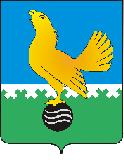 Ханты-Мансийский автономный округ-Юграмуниципальное образованиегородской округ город Пыть-ЯхАДМИНИСТРАЦИЯ ГОРОДАП О С Т А Н О В Л Е Н И ЕОт 28.05.2018									№ 132-паО внесении изменения впостановление администрации города от 16.09.2013 № 234-па«Об оплате труда, о премировании и социальной защите работников, осуществляющих техническое обеспечение деятельности администрации города Пыть-Яха»(ред. от 13.11.2015 № 308-па,от 21.03.2018 № 46-па)В целях совершенствования положения об оплате труда, о премировании и социальной защите работников, осуществляющих техническое обеспечение деятельности администрации города Пыть-Яха, руководствуясь Трудовым кодексом Российской Федерации, внести в постановление администрации города от 16.09.2013 № 234-па «Об оплате труда, о премировании и социальной защите работников, осуществляющих техническое обеспечение деятельности администрации города Пыть-Яха» следующее изменение:1.  Пункт 1.3. раздела 1 приложения № 2 к постановлению изложить в новой редакции:«1.3. Заработная плата работникам выплачивается ежемесячно не реже чем каждые полмесяца.1.3.1. Работникам структурных подразделений, заработная плата которых финансируется за счет средств местного бюджета, выплачивается:-	за первую половину месяца-20 числа текущего расчетного месяца;-	за вторую половину месяца-5 числа месяца, следующего за расчетным месяцем.1.3.2. Работникам структурных подразделений, заработная плата которых финансируется за счет субвенций из федерального бюджета или бюджета Ханты-Мансийского автономного округа - Югры выплачивается:-	за первую половину месяца-25 числа текущего расчетного месяца;-	за вторую половину месяца-10 числа месяца, следующего за расчетным месяцем.»2.  Отделу по наградам, связям с общественными организациями и СМИ управления делами администрации города Пыть-Яха (О.В. Кулиш) опубликовать постановление в печатном средстве массовой информации «Официальный вестник».3.  Отделу по информационным ресурсам (А.А. Мерзляков) разместить постановление на официальном сайте администрации города в сети Интернет.4.  Настоящее постановление вступает в силу после его официального опубликования и распространяется на правоотношения, возникающие с 01.08.2018. 5. Контроль за выполнением постановления возложить на управляющего делами администрации города Неклюдову Т.В.Глава города  Пыть-Яха                                                         О.Л. Ковалевский